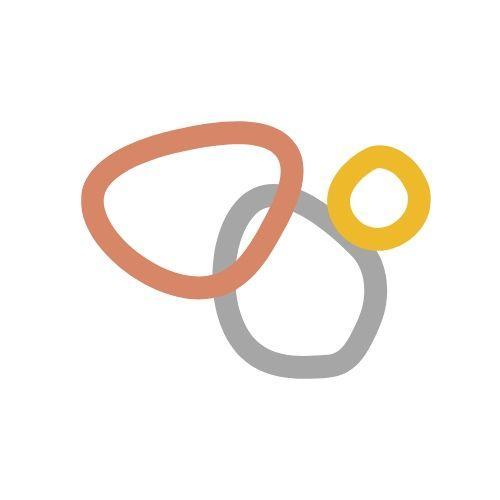 THE KATALLASSO GROUPFAMILY MEDIATOR APPLICATION FORM (Information received is strictly confidential) Please also include a current resume & submit on our website. PERSONAL INFORMATION Name: (First) ______________________________________ (Last) __________________________________________ Address: __________________________________________________________________________________________ City/Province: ____________________________________________ Postal Code: ______________________________ Phone: ____________________________ Email: _________________________________________________________ Date of Birth: ______________________________ Gender:_________________Languages Spoken: ________________Occupation/and or Employer: _________________________________________________________________________ LET’S GET TO KNOW YOU! Tell us about who you are and your family.Why do you want to work with The Katallasso Group? What are you most passionate about in life? Do you have any knowledge or experience with the family court system? Please elaborate.  What research have you done on family mediation in your own home state? What have you learned?What aspects of working virtually with families do you find most stressful or difficult?  What strategies do you use for self-care and stress management? What do you get most excited about considering this work?What are your long-term plans (the next 5 years)? Our team focuses on bringing balance or reconciliation to 4 key human relationships: with God, with Self, with Family, and with a sense of purpose/work. When these are in balance, conflict decreases. Tell us what these mean to you personally.Is there any additional information that you feel we should know about you? REFERENCES Please provide the names and contact information of two individuals, excluding family members, who can speak to your  potential suitability/involvement at TKG. Please include at least one professional reference.  Name: _________________________________________ Position/Relationship: _______________________________ Phone: ____________________________________ Email: _________________________________________________ Name: _________________________________________ Position/Relationship: _______________________________ Phone: ____________________________________ Email: _________________________________________________ ACKNOWLEDGEMENTS I acknowledge that the information provided in this application form is correct to the best of my knowledge. I authorize  any references listed in this form to provide to The Katallasso Group staff any information they may have regarding my character. I also agree that if I am selected to be a teammate or independent contractor in The Center of Transformative Mediation, I will obtain a Criminal Record Check (for the purpose of protection against any false allegations and for the protection of those I support) at my own financial cost ($10-15) and provide to The Katallasso Group. I understand that the results will be kept in strict confidence. Signature: ______________________________________________ Date: _____________________________________ Thank you so much!Please submit your completed application & resume through our website page: Work with Us. https://www.thekatallassogroup.com/workwithus